Данный сервис предоставляет доступ к порталу РБК Pro, содержащему информационные, научные, учебные, публицистические и иные материалы для развития бизнеса. Воспользоваться сервисом смогут клиенты, подключившие один из пакетов услуг линейки «Бизнес»: «Бизнес-Взлет», «Бизнес-Планер», «Бизнес-Маневр», «Бизнес-Направление», «Бизнес-Магистраль», «Бизнес-Универсал», «Бизнес-Класс», «Бизнес-Транзит», «Бизнес-Простор». Доступ к информационному ресурсу расположен по ссылке  https://belvebhub.by/. Количество доступных слотов для регистрации сервиса 1000 слотов в месяц. Количество доступных слотов можно узнать на сайте  https://belvebhub.by/ в разделе «Материалы РБК Pro»: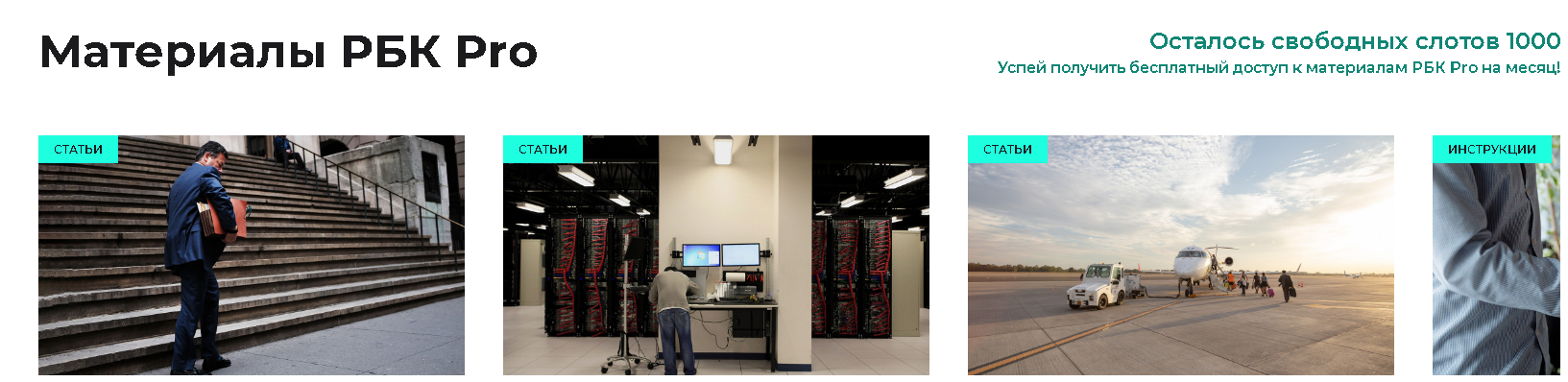 Счетчик слотов обнуляется 01 числа каждого месяца.Обращаем Ваше внимание, что срок подписки доступа к информационному порталу РБК Pro ограничен 30-ю календарными днями начиная со дня регистрации. Для получения доступа к материалам подписку необходимо продлевать каждые 30 дней. Одному юридическому лицу/индивидуальному предпринимателю предоставляется один допуск. Допуск предоставляется пользователю, под электронной почтой которого  была проведена регистрация на сайте https://belvebhub.by/.  Для получения доступа к материалам информационного ресурса РБК Pro необходимо пройти регистрацию физического лица. Для этого:1. Пользователь открывает стартовую страницу сайта https://belvebhub.by/;    В правой верхней части нажимает «Войти / Регистрация»;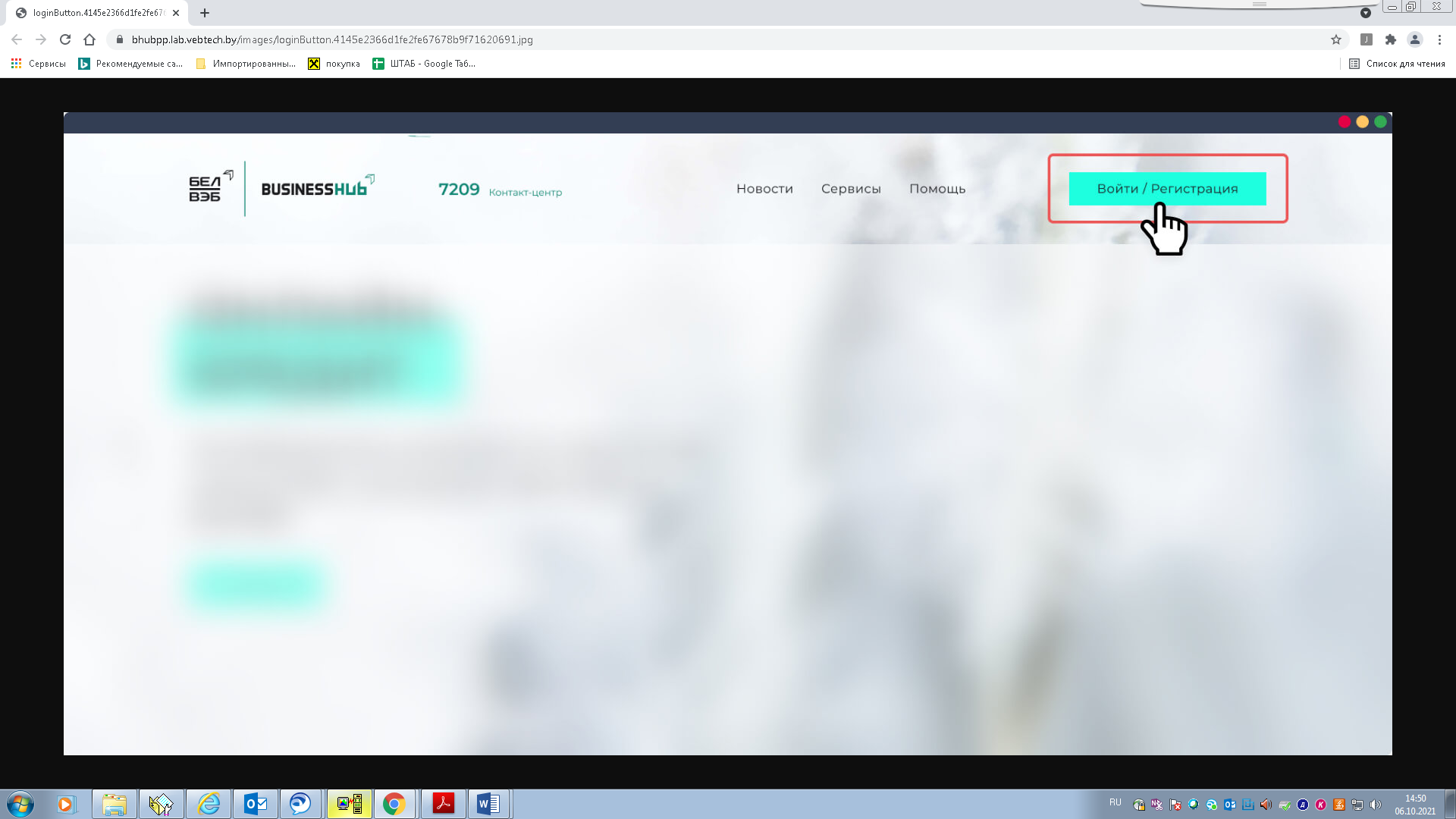      В раскрывшемся окне входа нажимает кнопку «Регистрация»;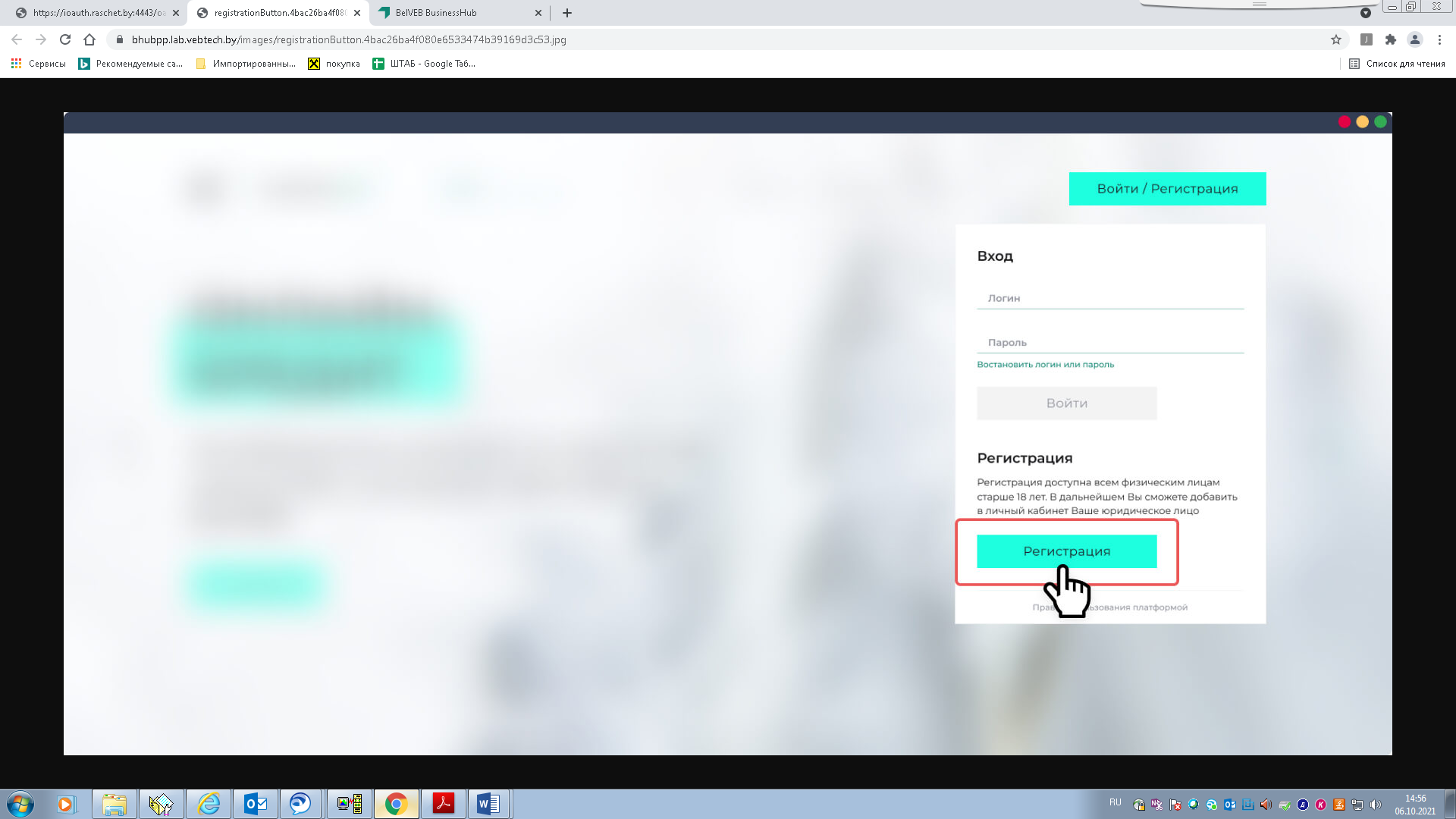 Пользователю отображается уведомление о необходимости пройти идентификацию через Межбанковскую систему идентификации (далее – МСИ), нажмите «Продолжить»;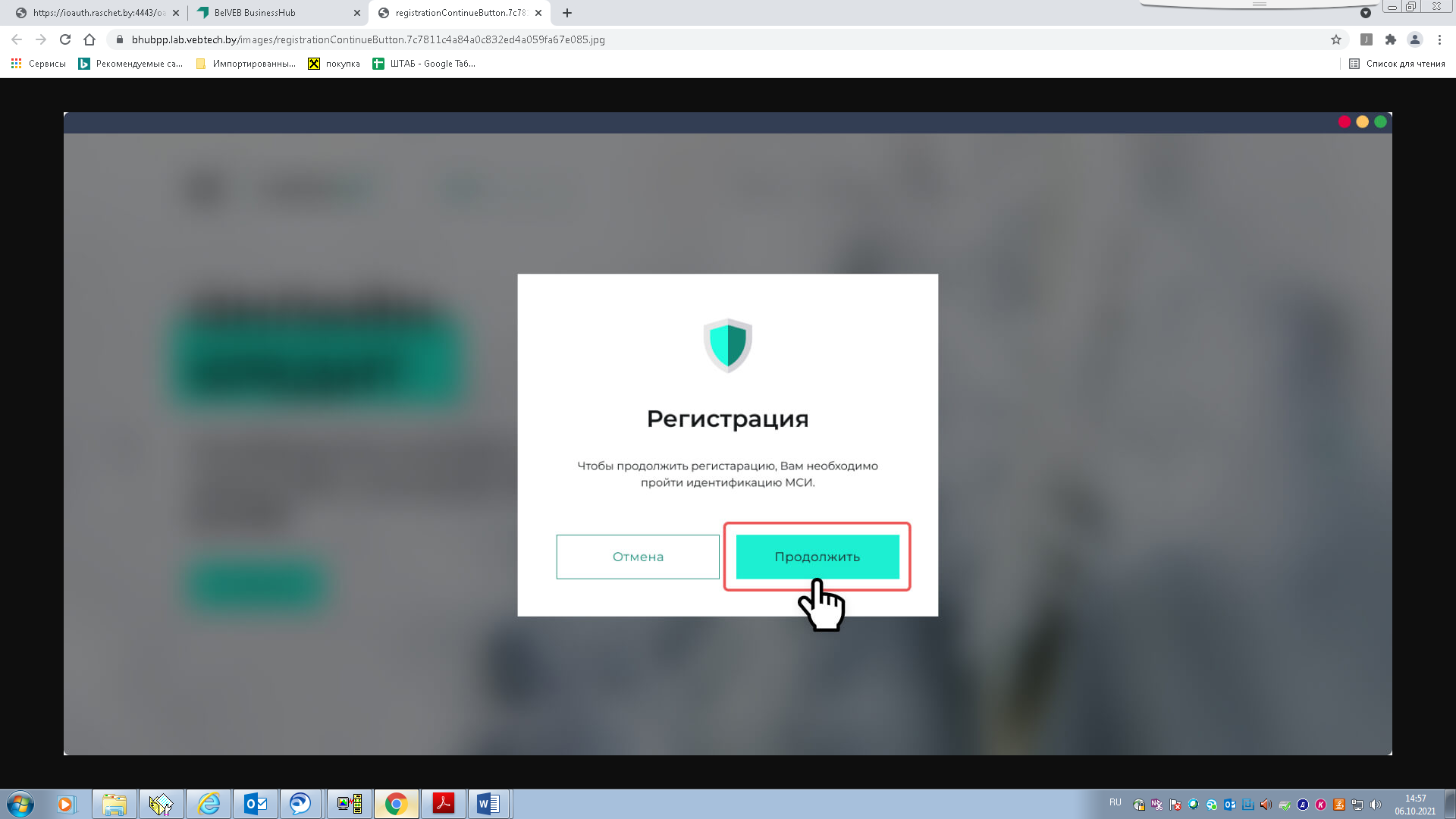  Пользователю отображается страница идентификации через МСИ.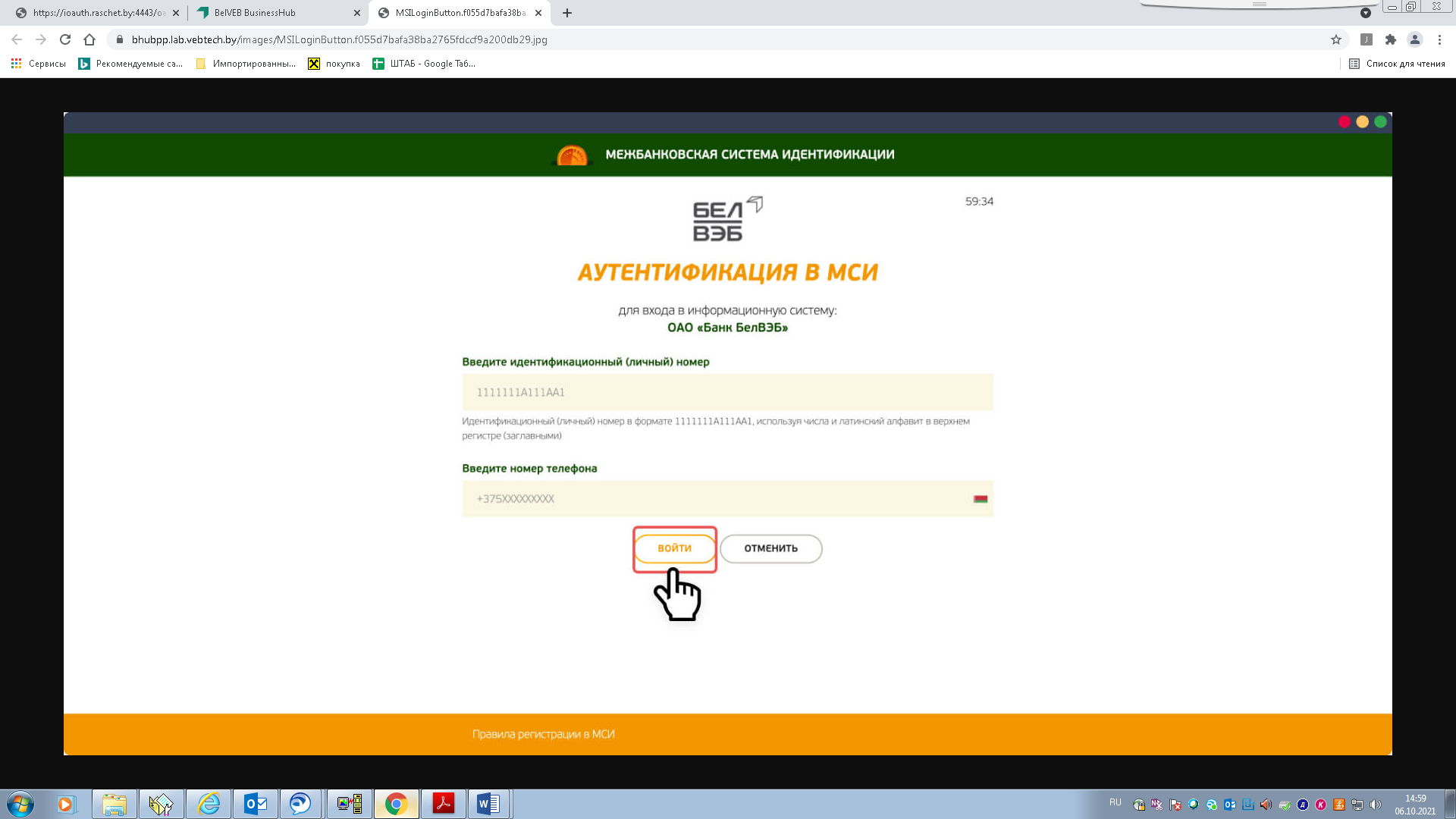 Пользователь вводит свои данные: личный номер или номер телефона. Затем в предложенном поле ввода указывает одноразовый пароль, полученный в виде SMS на номер телефона, который был задан при идентификации:Пользователю отображается окно регистрации: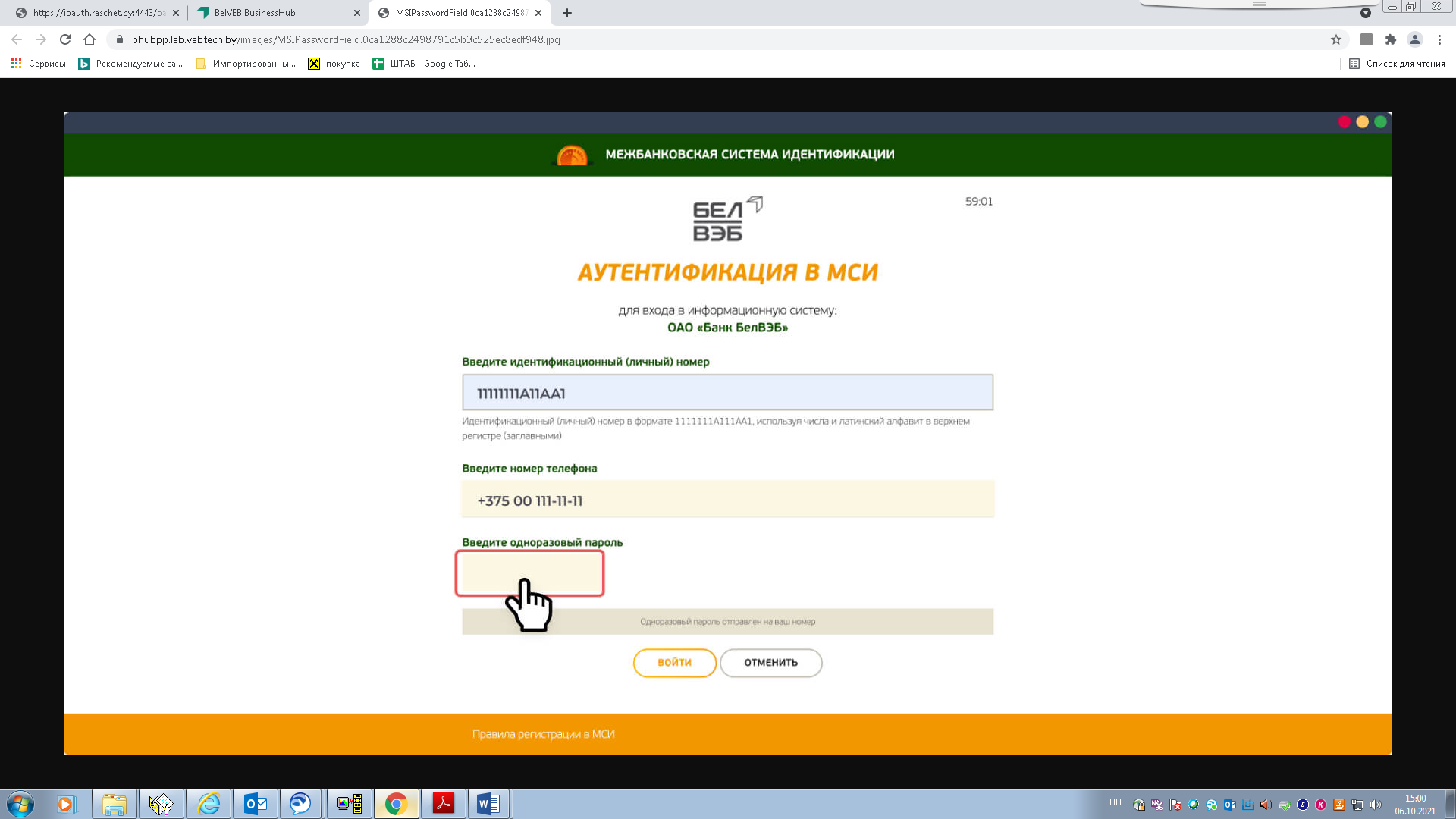 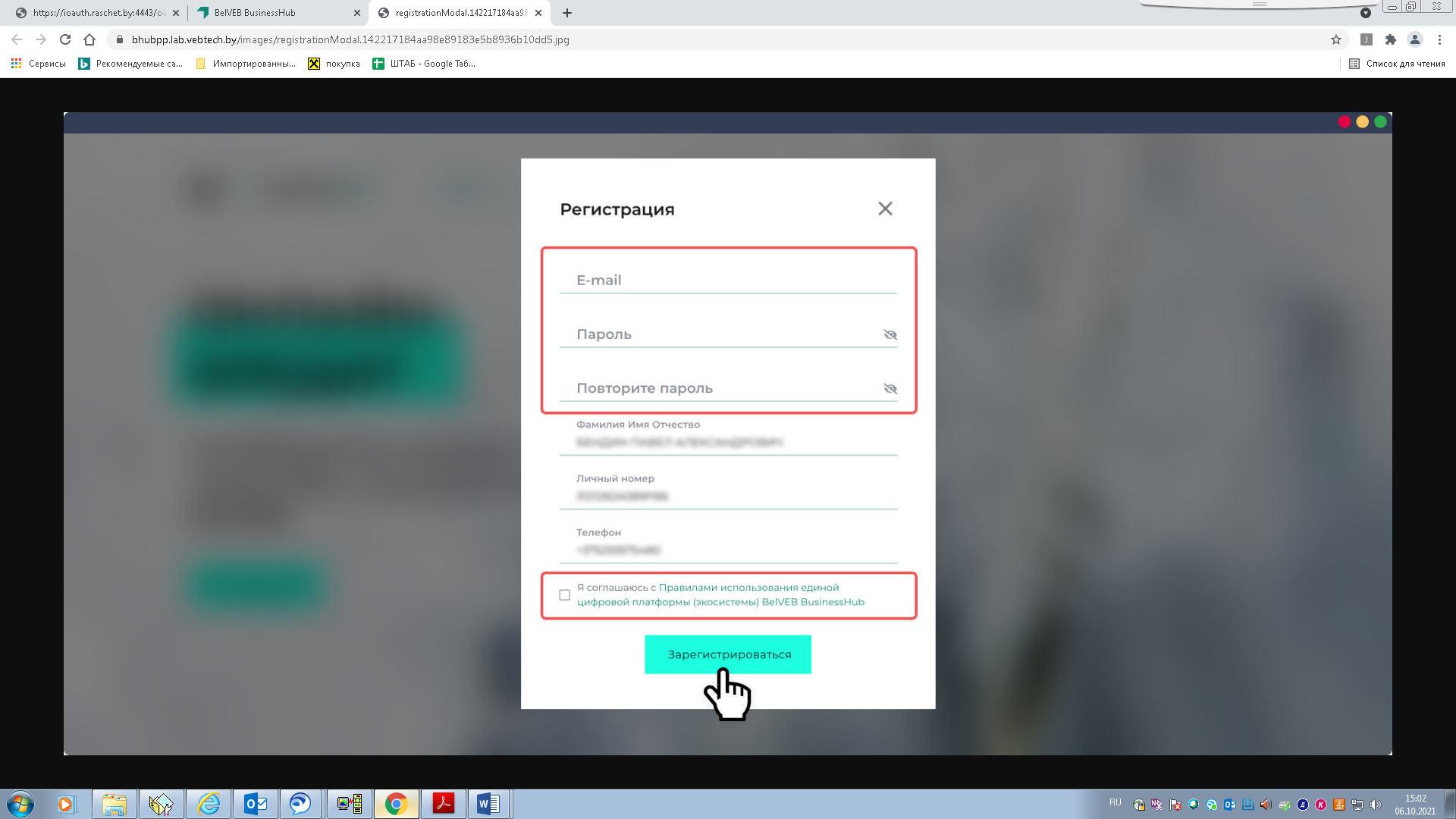 Поля «Имя», «Личный номер» и «Телефон» заполнены данными из МСИ.Пользователь вводит e-mail, задает пароль, вводит подтверждение пароля (пароли должны совпадать), делает отметку о принятии условий передачи информации, нажимает кнопку «Войти».На экране появляется уведомление об успешно пройденной регистрации: 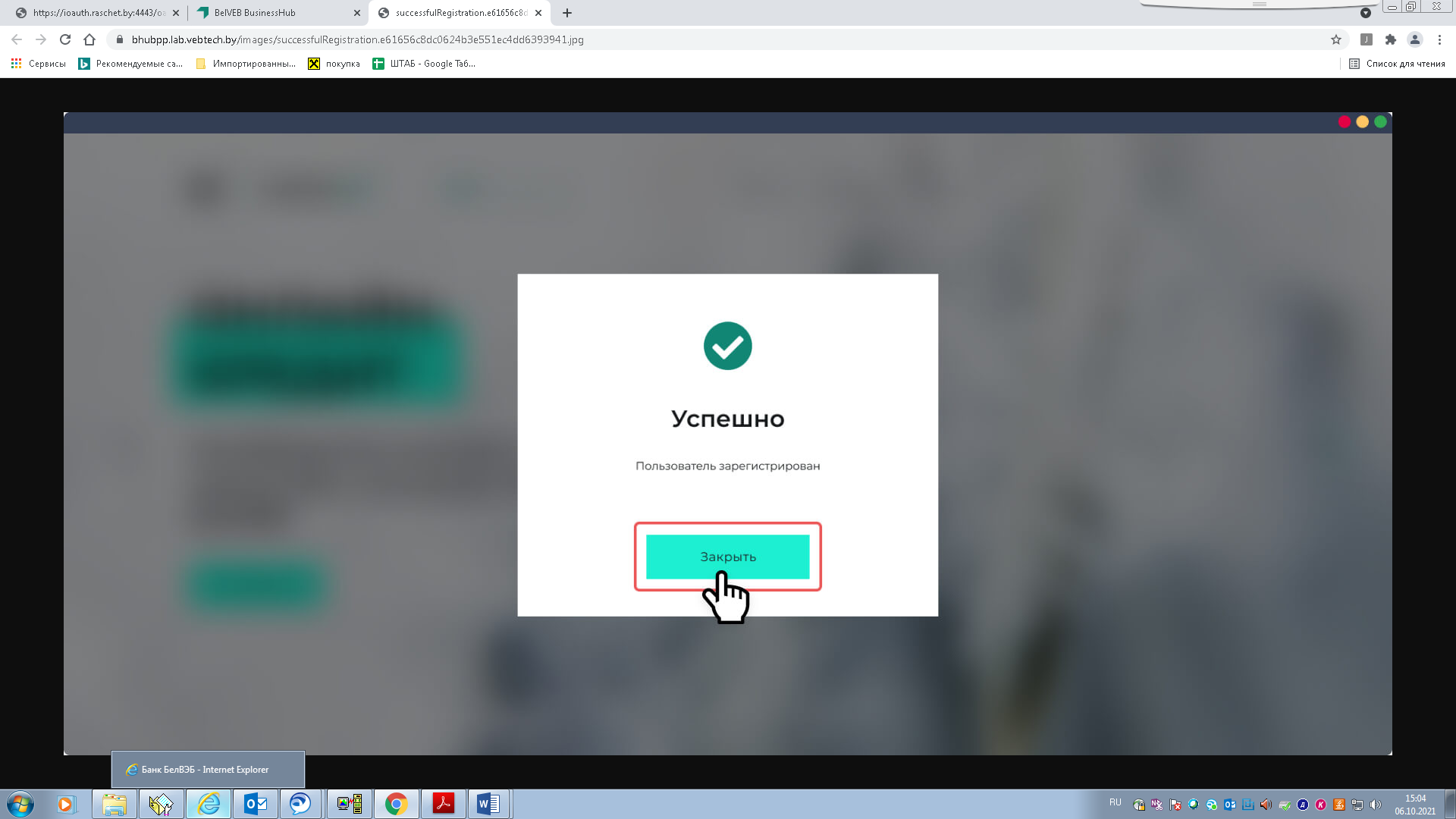 Пользователь зарегистрирован в Системе и находится личном кабинете физического лица.2.Регистрация юридического лица/индивидуального предпринимателя.Зарегистрировать ЮЛ/ИП в Системе имеет право руководитель данной организации (руководитель ЮЛ/ИП).Пользователь - Руководитель ЮЛ/ИП - находится в своём личном кабинете, т.е. личном кабинете физического лица (дале – ЛК ФЛ).Пользователь в правой верхней части страницы нажимает область активного пользователя (иконка и фамилия, инициалы):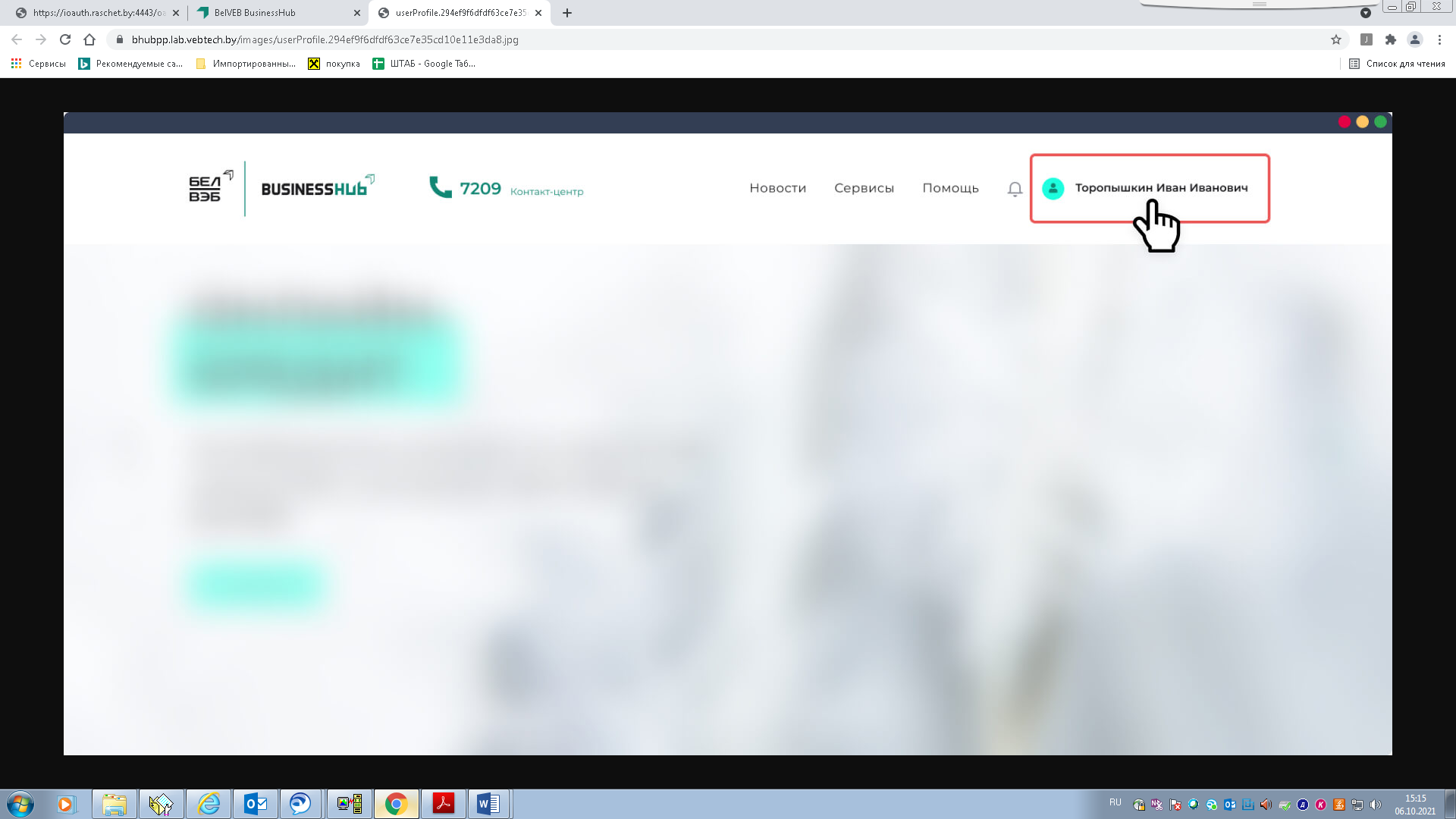 В раскрывшейся рабочей области Профиля Пользователь нажимает «Добавить юридическое лицо/ИП»: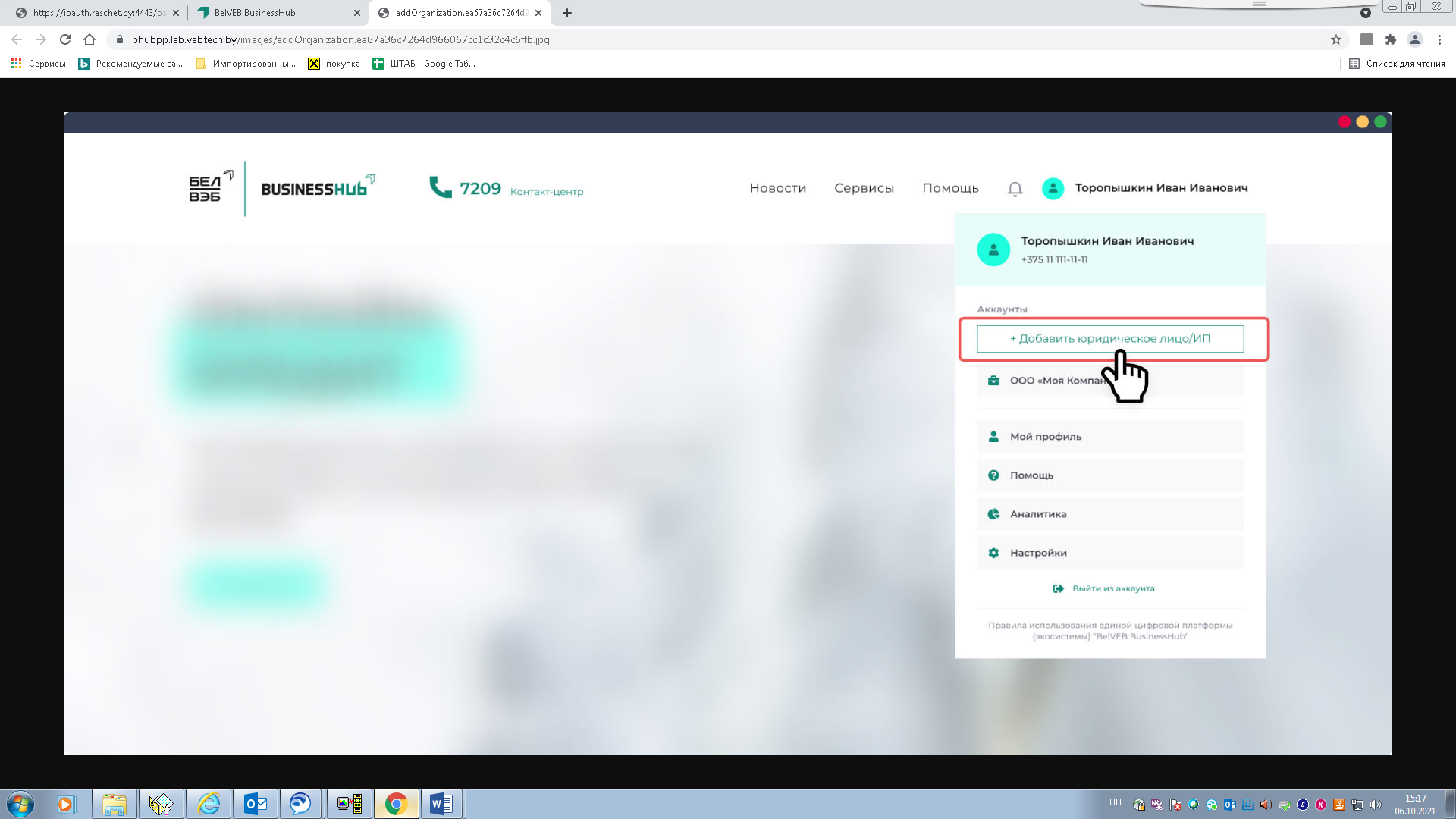 На экране появляется модальное окно: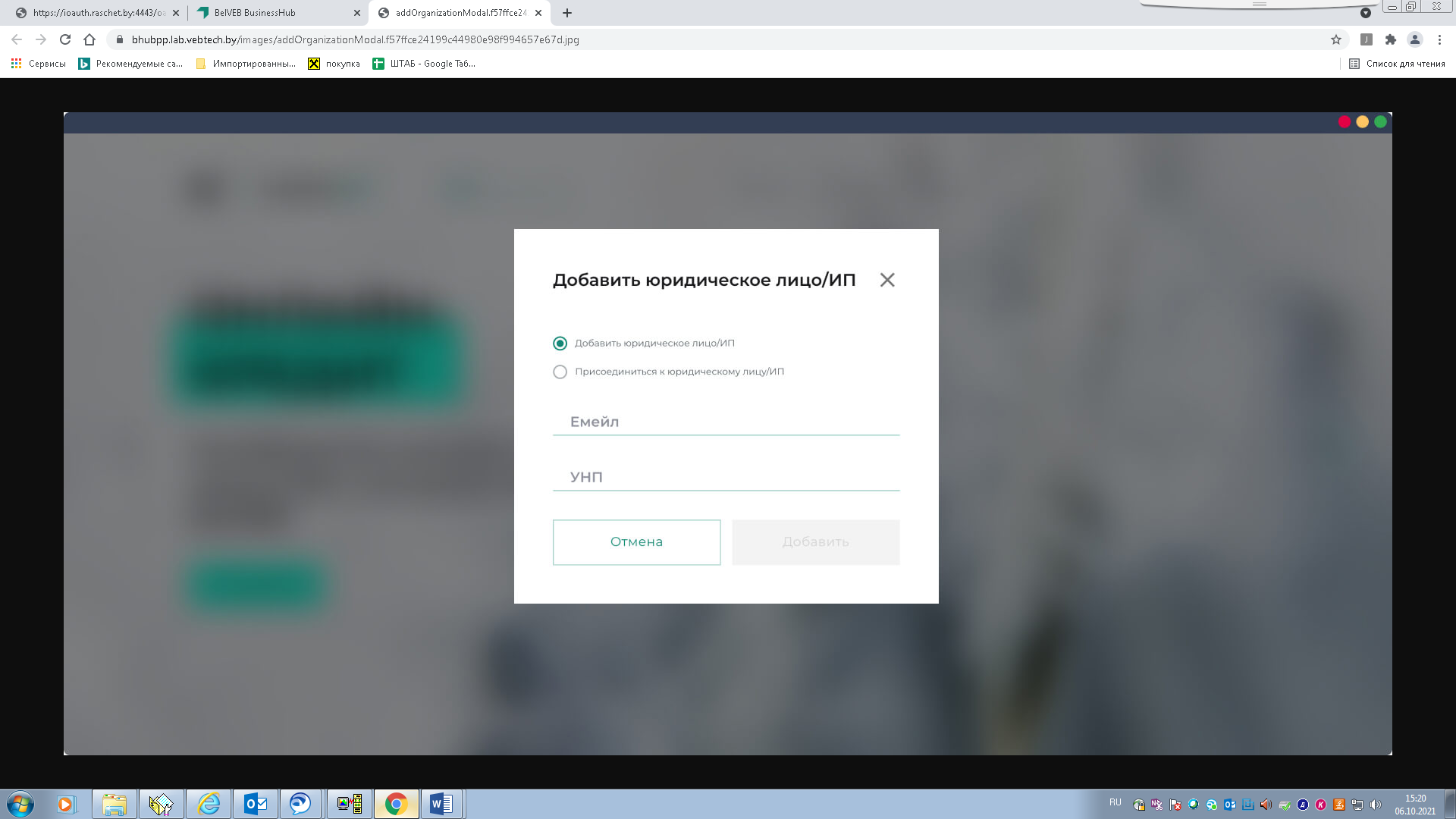 По умолчанию выбрано «Добавить организацию». Пользователь вводит e-mail своей организации и указывает УНП. Нажимает «Добавить».Данные организации появляются в рабочей области Пользователя (в списке аккаунтов):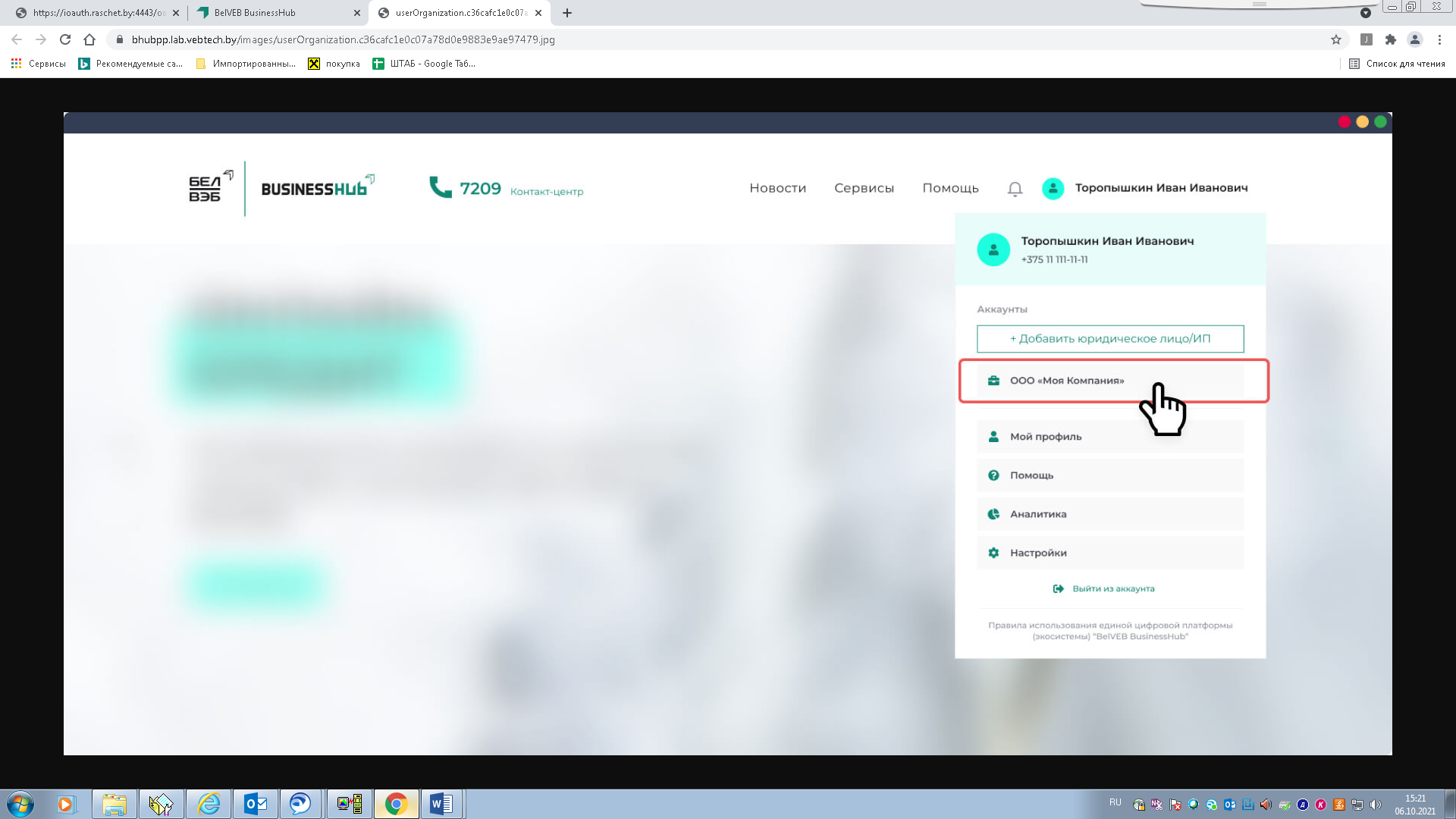 ЮЛ/ИП зарегистрировано в Системе. Пользователь ФЛ, добавивший ЮЛ/ИП в Систему, автоматически становится Администратором ЮЛ/ИП (АЮЛ/ИП).3.Пользователь ФЛ может отправить запрос на присоединение к зарегистрированному в Системе ЮЛ/ИП в качестве сотрудника.Для этого Пользователь ФЛ выбирает «Присоединиться к организации», вводит УНП и нажимает «Присоединиться»: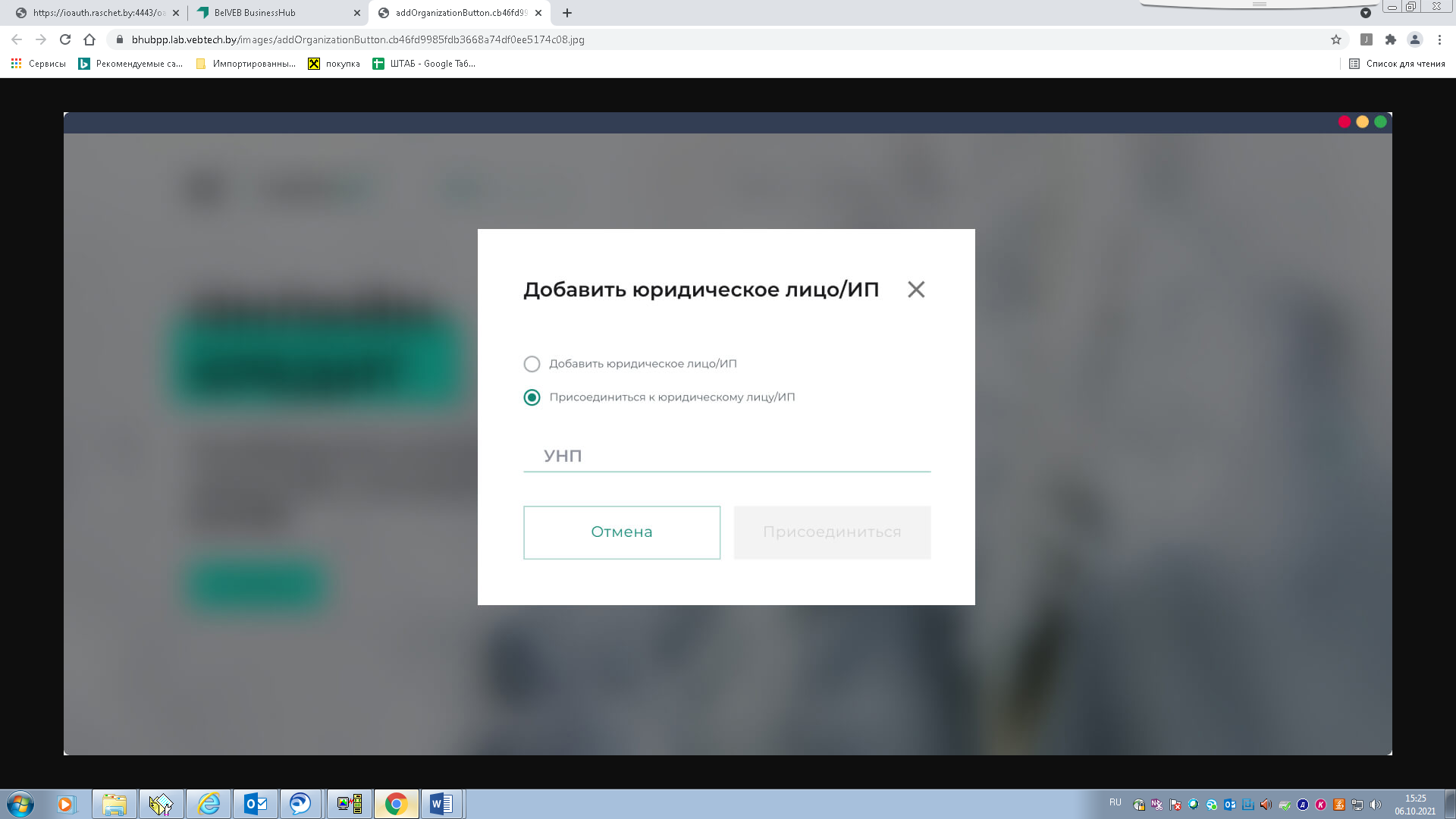 В результате происходит отправка запроса администратору юридического лица/индивидуального предпринимателя, Пользователь физическое лицо может увидеть организацию в списке аккаунтов в рабочей области профиля только после одобрения запроса на присоединение Администратором ЮЛ/ИП.4.Вход зарегистрированного пользователя.Для авторизации в Системе ранее зарегистрированного Пользователя физического лица:В правой верхней части сайта Пользователь нажимает «Войти/Регистрация»:В раскрывшемся окне входа Пользователь вводит логин и пароль и нажимает кнопку «Войти».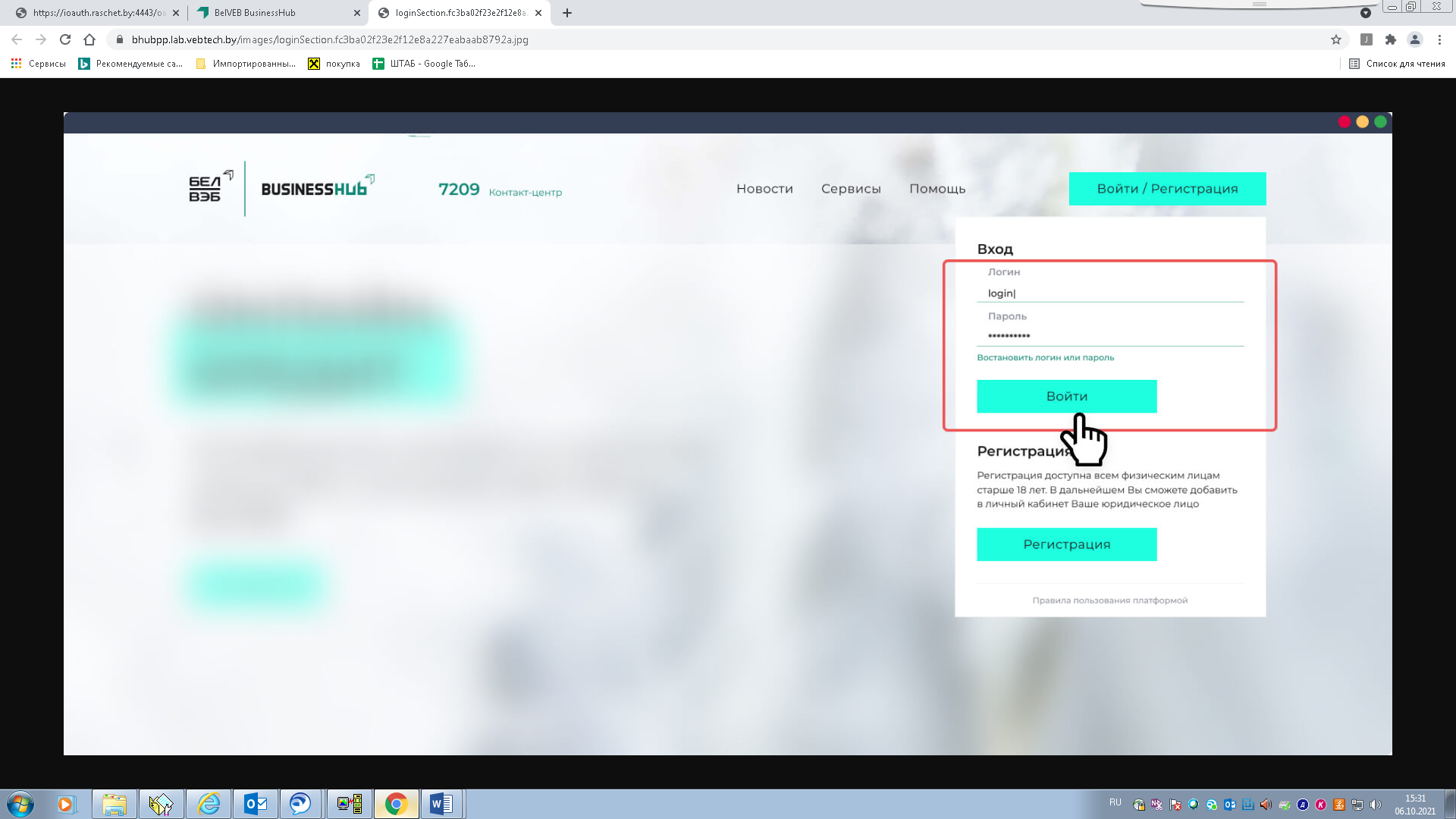 Пользователь в результате попадает в личный кабинет физического лица.Для работы от имени юридического лица/Индивидуального предпринимателя, Пользователь раскрывает рабочую область Профиля Пользователя, где выбирает нужную организацию из списка аккаунтов:В результате данного действия устанавливается связь Пользователя физического лица с юридическим лицом/индивидуальным предпринимателем и отображается в области активного пользователя в правой верхней части страницы, что даёт возможность физическому лицу выполнять определенные действия в Системе от имени данного юридического лица/индивидуального предпринимателя:         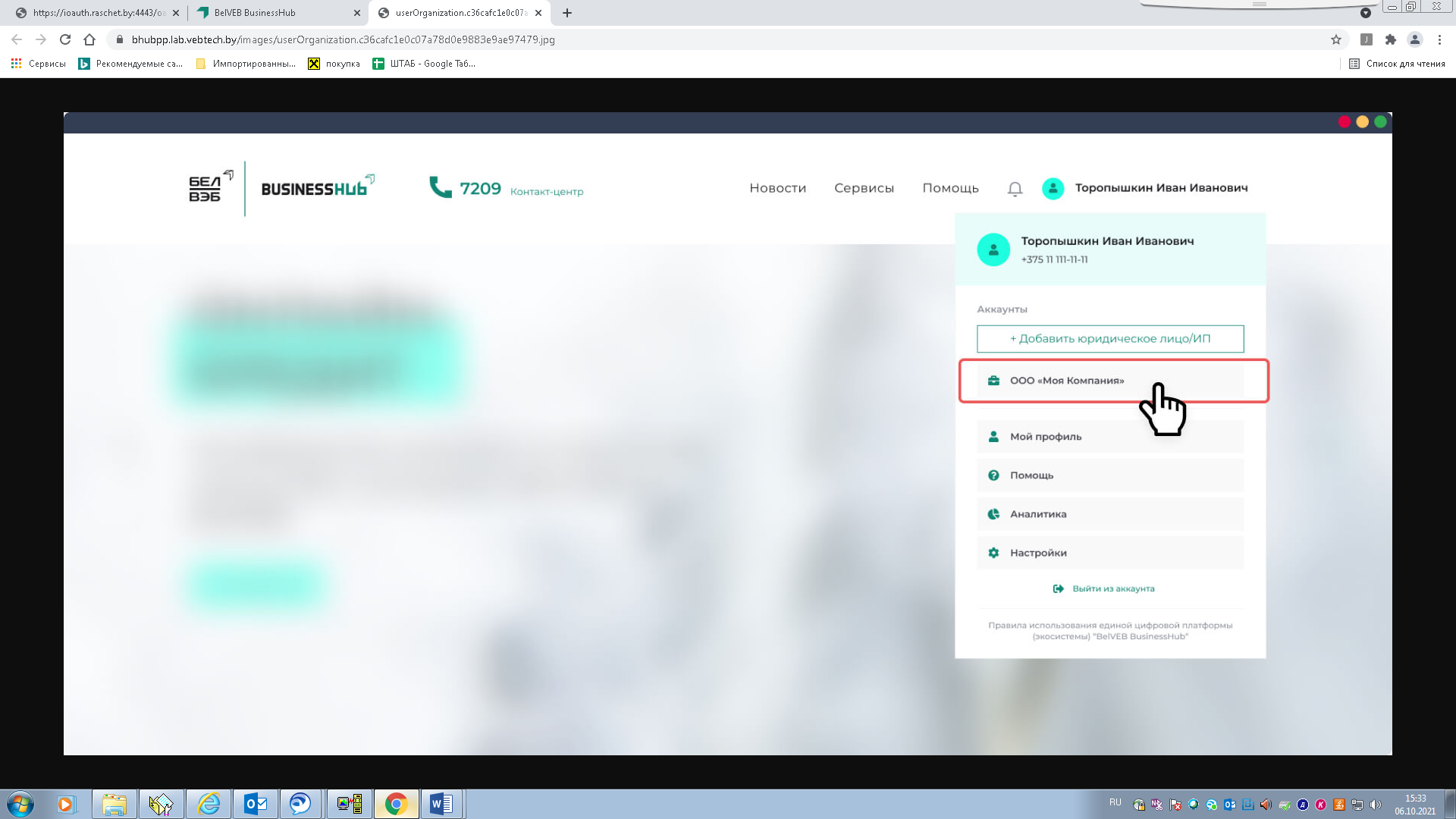 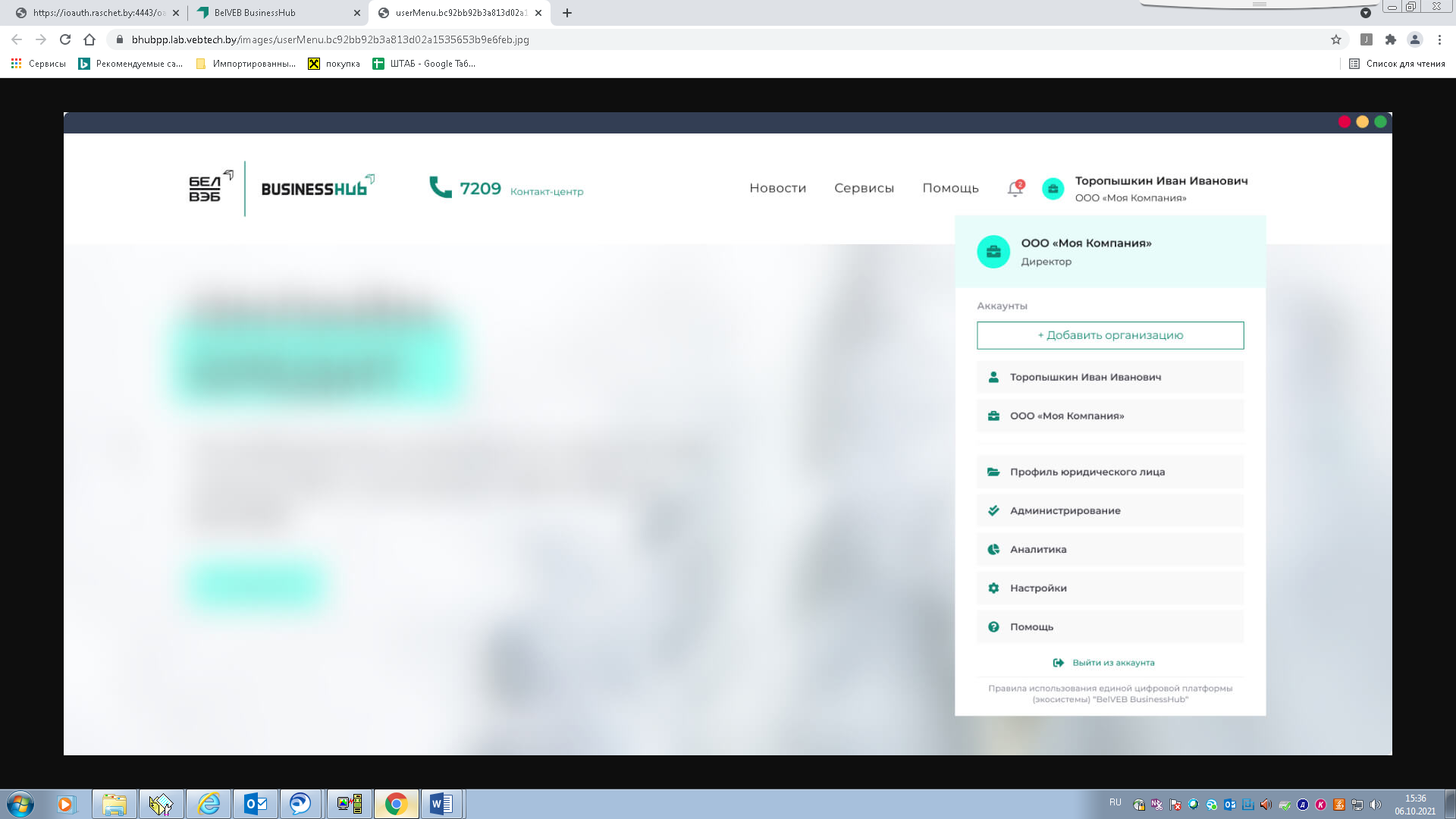 Система поддерживает возможность работы одного Пользователя физического лица от имени разных юридических лиц/индивидуальных предпринимателей – для смены юридического лица/индивидуального предпринимателя, от имени которого в данный момент действует Пользователь физическое лицо, требуется кликнуть по строке с наименованием данного юридического лица /индивидуального предпринимателя в списке аккаунтов рабочей области Профиля Пользователя.Выбор аккаунта пользователя физического лица позволяет продолжить работу только от имени Пользователя физического лица без отнесения его к определенному юридическому лицу/индивидуальному предпринимателю.Далее, находите раздел: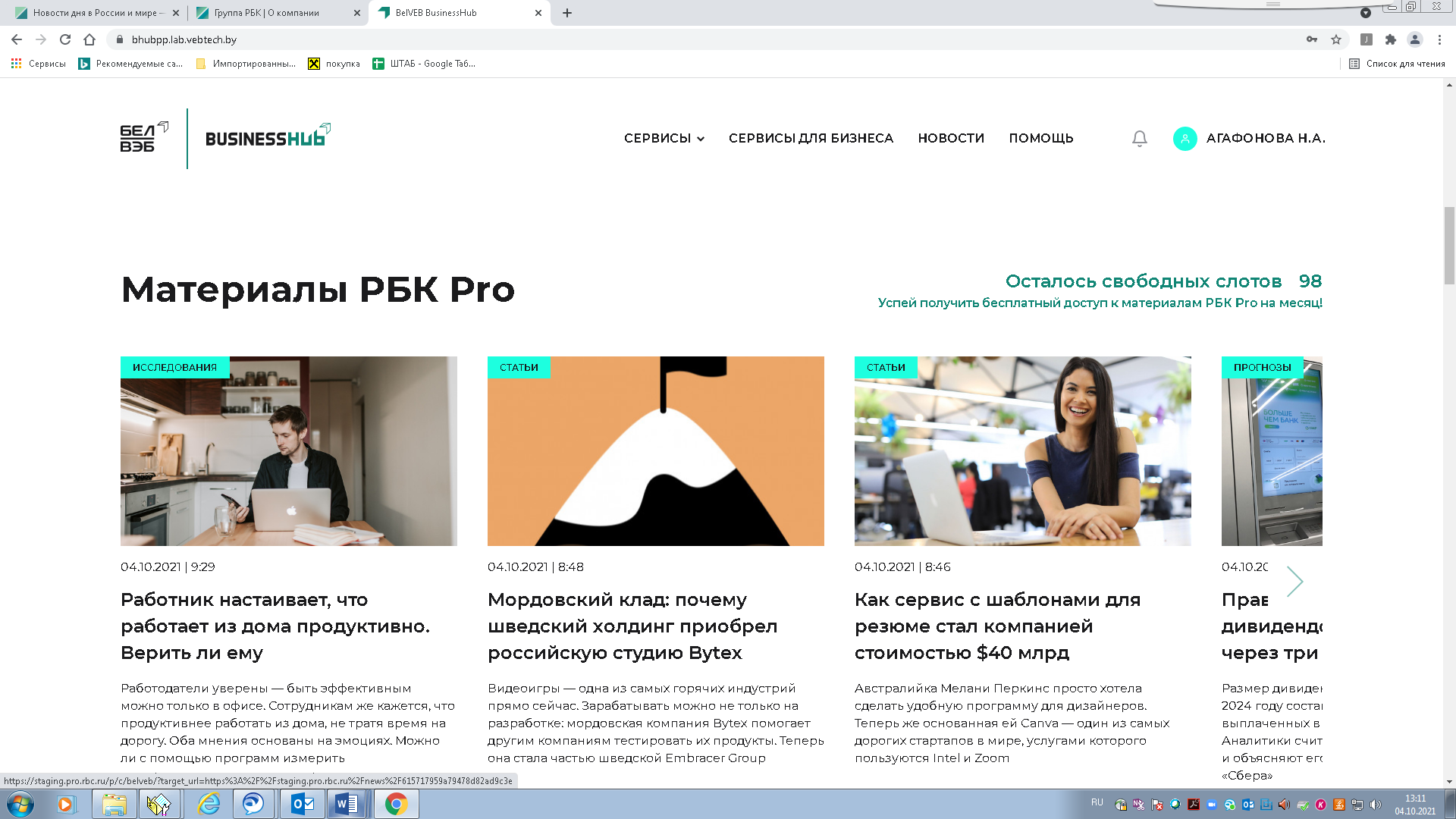 Для получения доступа к порталу РБК Pro   выбираем любую статью: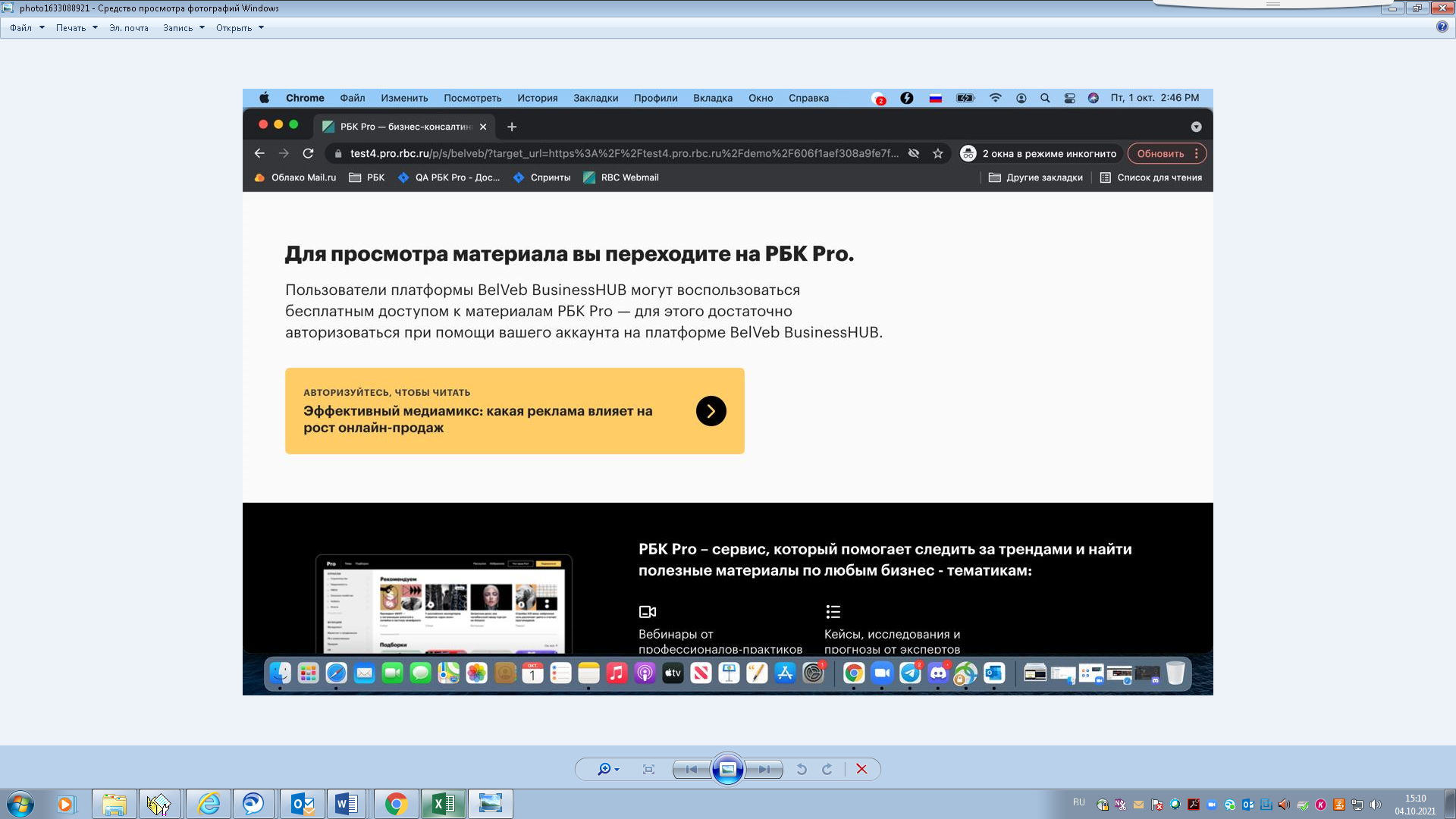 Нажимаете на стрелку в поле «Авторизуйтесь чтобы читать…». Далее необходимо выполнить подтверждение своих данных в раскрывшемся окне: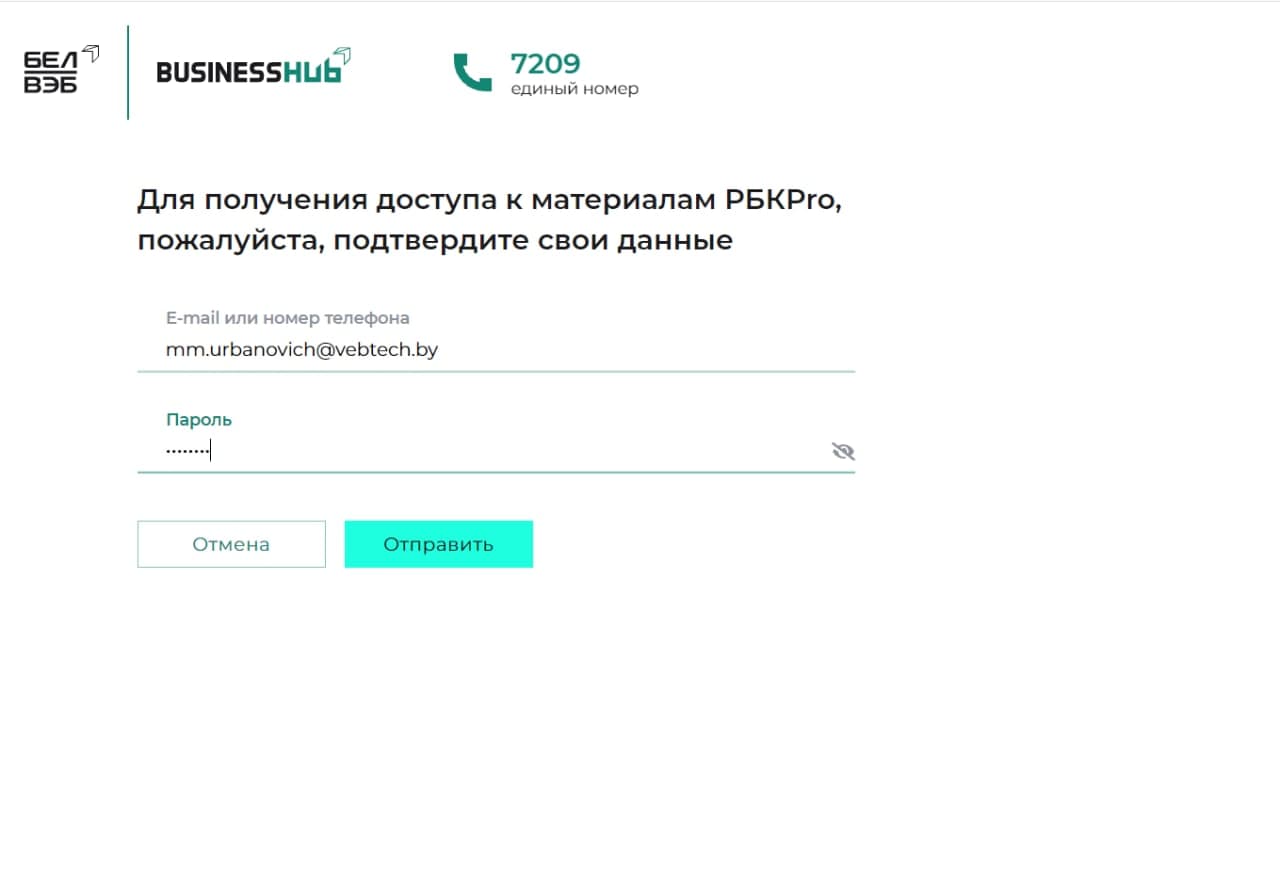 После чего в отдельной вкладке появляется доступ к материалам: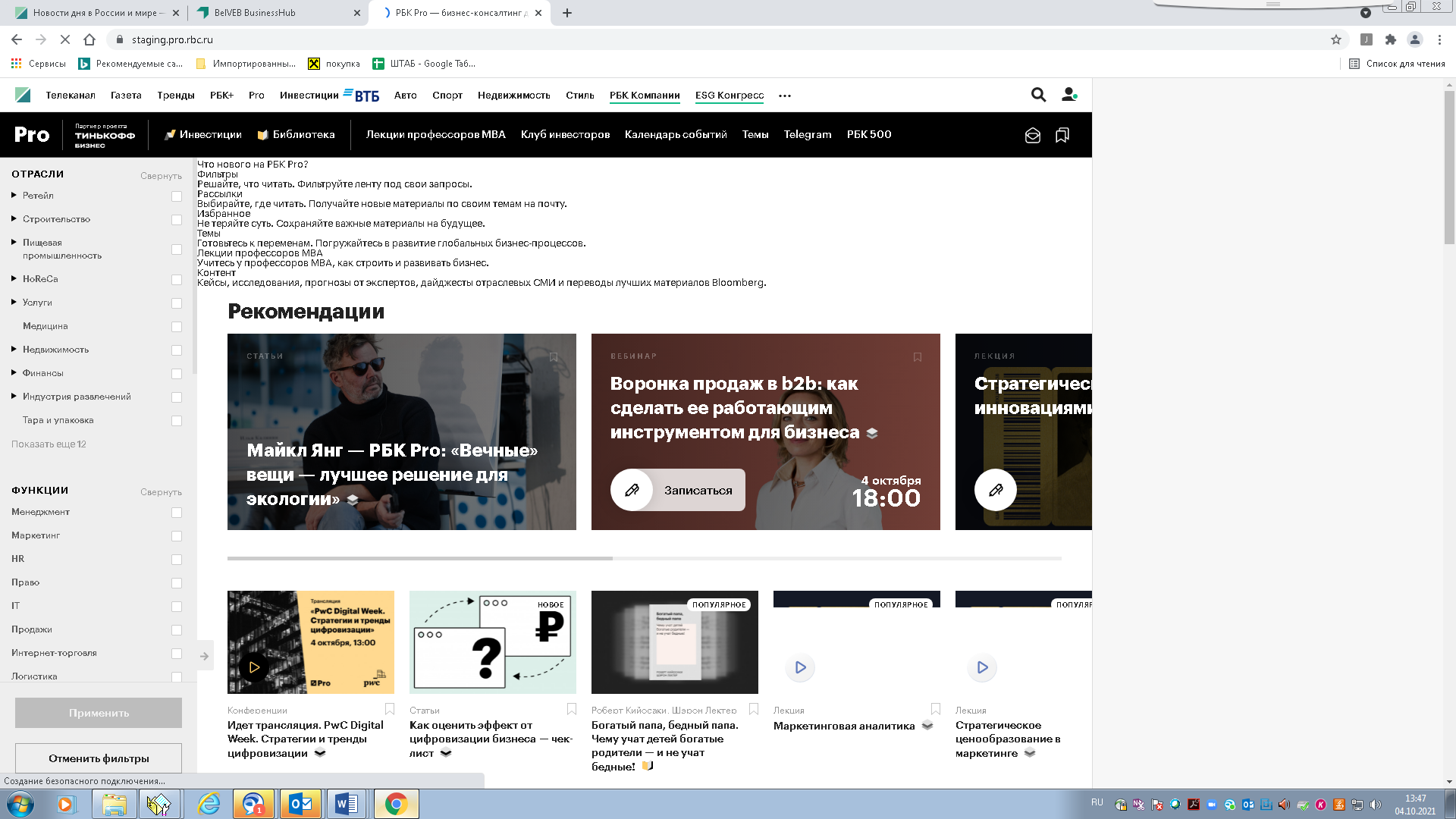 Более подробную информацию можно получить в контакт-центре Банка БелВЭБ по телефонам: + 375 (17) 209 – 29 - 49, 7209 – А1, МТС, Life.».